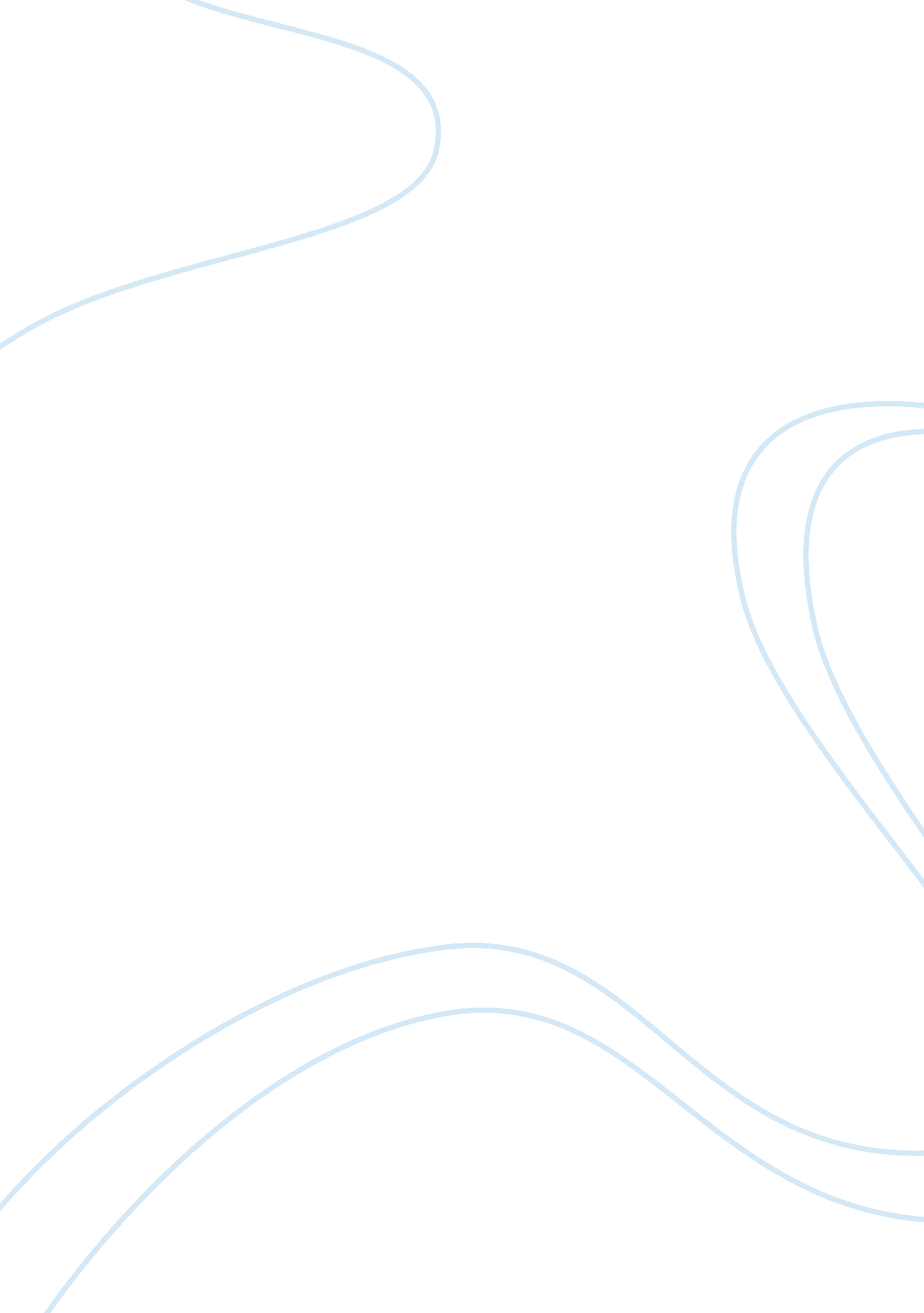 Arguments against the flu vaccineHealth & Medicine, Disease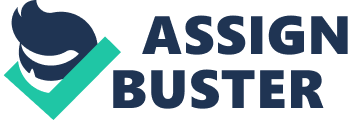 Every fall season we hear the question; did you get your flu shot yet? It is supposed to protect you from that nasty flu virus that circulates our communities during the fall and winter months. But, did you know that in 2011 the Centers for Disease Control (CDC) Adverse Event Reporting Systems Website (AERS) reported 51 deaths caused by the flu vaccine in the United States (U. S. ) According to National Vaccine Information Center (NVIC), as of July 2012 there have been more than 84, 000 reports of adverse reactions, 1000 vaccine related deaths and over 1600 cases of Guillain- Barre syndrome, a acute form of paralysis, triggered by the vaccine (NVIC. ORG). A problem exists in the fact that according to the ( NVIC) fewer than 1% of all adverse vaccine reactions are ever reported, this fact is substantiated by the problem of “ underreporting” vaccine injuries according to the joint operated site by the CDC andFoodand Drug Administration ( FDA) (VAERS, 2011). Research claims that receiving the flu vaccine exposes people to a number of dangerous chemicals that have been known to cause multiple side effects, disease conditions, and deaths. The U. S. Government’s publichealthagency, the CDC, pledges “ to base all public health decisions on the highest quality scientific data openly and objectively derived” (Doshi, 2013, Marketing vaccines, Para 1). Peter Doshi, a postdoctoral fellow at Johns Hopkins University School of medicine, argues that in the case of influenza vaccines and their marketing this is not the case. He believes that the vaccine might be less beneficial and less safe than has been claimed and the threat of influenza appears overstated. Doshi goes on to further question the CDC’s recommendation that the influenza vaccine can only do good, pointing to serious reactions to influenza vaccines in Australia, Finland and Sweden. (British Medical Journal, 2013) Every year scientists travel to Asia and have to guess which specific viruses are active and circulating that season and have to chose 3 strains of flu out of the 300+ known documented strains of influenza (flu) viruses. These 3 viruses are then attenuated or weakened and added to the mix of a number of other ingredients, which we will review, to make a flu vaccine. The ingredients listed in influenza vaccines are available in the inserts provided by the vaccine manufacturers and also posted on the CDC’s vaccine Pinkbook website. A few of the ingredients include Thimerosol, Phenoxyethanol, Aluminum, Beta Propiolactone, Ammonium Sulfate, Formaldehyde, Monosodium Glutamate (MSG), Gentamycin Sulfate, Polymixin B and more. The ingredient Thimerosol is used as a preservative in the vaccine. It is 49. 6% mercury by weight and is a powerful neurotoxin. It has been implicated in many heath conditions such as cardiovascular collapse, autism, seizures, mental retardation, hyperactivity, dyslexia and many other central nervous system (CNS) disorders. ( CDC, Pinkbook). The American Academy of Pediatrics (AAP) says it best: “ Mercury in all of its forms is toxic to the fetus and children and efforts should be made to reduce exposure to the extent possible to pregnant women and children as well as the general population” (AAP. Pediatrics- para 8, 2001). Phenoxyethanol is an anti bacterial agent being used as a replacement for the preservative Thimerosal. This industrial ingredient is used in perfumes, insect repellents, antiseptics, germicides and dyes. According to the Material safety data sheet( MSDS) 2 Phenoxyethanol is harmful if swallowed, inhaled or absorbed thru the skin. It may cause reproductive defects. EPA data sheets show chromosomal changes and genetic mutation effects in testing (Dunkin, 2008). Aluminum is added to vaccines in many forms. It works as an adjuvant to stimulate your immune system’s response to the virus in the vaccine. Aluminum has been found to be a dangerous neurotoxin that has the ability to slip past the blood brain barrier (BBB) causing brain damage, Alzheimer’s disease, dementia, Parkinson’s disease, Lou Gehrig’s Disease (ALS), convulsions and coma. Human and animal studies have shown that Aluminum can cause nerve death (Mercola, 2011) Beta Propiolactone is an ingredient to assist with sterilizing the vaccine. It ranks high as a hazardous chemical on at least 5 federal regulatory lists. It has caused lymphomas and hepatomas after being injected into lab mice but its true effects on humans is not known. Due to animal study results the international Agency for Research on Cancer (IARC) has classified beta-Propiolactone as a possible carcinogen. MSDS sheet states toxic to liver and kidneys (Spectrum Laboratory Products). Ammonium Sulfate is a substance added to pesticides. It is unknown at this time as a carcinogen but it’s been suspected in gastrointestinal, liver, central nervous system (CNS) and respiratory system toxicity. On its MSDS sheet all hazards identification on carcinogen, mutatagenic (cellular mutations), teratogenic (fetal development) and developmental toxicity are listed as “ not available”. (ScienceLab, MSDS) Formaldehyde is used as a preservative to stabilize the vaccine. It is used as a chemical to embalm dead bodies and preserve laboratory specimens. It has been classified as a known human carcinogen (cancer causing substance) and has been ranked as one of the most hazardous compounds on at least 8 federal regulatory lists. Formaldehyde is suspected of weakening the immune system and causing neurological system damage, genetic damage, metabolic acidosis, circulatory shock, respiratoryfailure, and acute renal failure (ARF) (Kendon, MSDS. 2004). Monosodium Glutamate (MSG) is used in vaccines as a stabilizer to prevent the vaccine from breaking down. MSG is also found in processed foods. MSG has been linked to mental retardation, autistic disorders, learning disorders, behavioral disorders, reproductive disorders, retinal damage and lesions on the brains of lab animals (Hoernlein, 2012). Gentamycin Sulfate is an antibiotic added to protect the vaccine from bacteria during storage. Gentamycin sulfate has been linked to deafness, nervous system disorders, and kidney damage (Sciencelab. MSDS). Polymixin B, an antibiotic that is added to protect the vaccine from gram negative bacteria during storage, has side effects that include: targeting the central nervous system (neurotoxic) and causing kidney failure from acute tubular necrosis (Luther, 2013). Any one of the above ingredients can have negative effects on the human body especially the very young , very old, pregnant, and the immunocompromised population. But the effects of all of these ingredients in one vaccine, that’s certainly toxic and at times can be lethal. A normal response to an influenza vaccine is localized redness, soreness, fatigue, mild fever, malaise for 1-3 days following a flu shot. Consider these adverse reactions listed by MClawers, a vaccine injury law firm. The numbers of injuries resulting from the these vaccines were so undeniable that in October, 1988 Congress created the NationalChildhoodVaccine Injury Act, creating the National Vaccine Compensation Program(VICP). The VICP is a no fault alternative to the traditional tort system for resolving vaccine injury claims and provides compensation to people found to be injured by certain vaccines (all Influenza vaccines are covered). Every vaccine is taxed and the monies go into a compensation fund that is managed by US Court of Federal Claim, complete with vaccine courts, vaccine judges and attorneys who specialize in vaccine cases only. Monies are awarded to patients/families who have suffered from vaccine related injuries or deaths. In 2011, 200 million dollars were paid out in compensation for vaccine injuries. In 2012, there was 300 billion dollars available in the vaccine injury compensation trust fund. Overwhelming evidence of the numbers of people hurt by the toxic ingredients in the influenza vaccines and the incidence of adverse reactions, permanent injuries and deaths due to the toxic ingredients in the influenza vaccines continue to climb. Research has well documented these injuries and exposed the cause and effect of hazardous chemicals on our human population. A little knowledge can be frightening, meanwhile a lack of knowledge can be lethal. Be informed. 